COLEGIO EL ARCÁNGELPROTOCOLO ACTUACIÓN COVID-19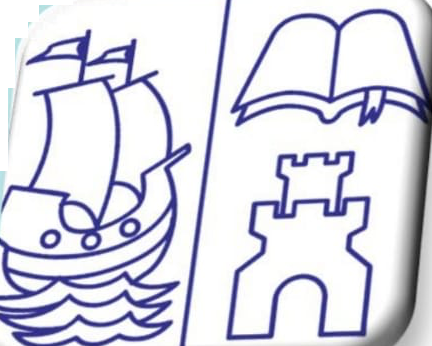                                              Curso 2020/2021El presente Protocolo se elabora en virtud de lo establecido en las Instrucciones XX de julio de 2020, de la Viceconsejería de Educación y Deporte, relativas a la organización de los centros docentes para el curso escolar 2020/2021, motivada por la crisis sanitaria del COVID-19ÍNDICE0.        Introducción.1.        Composición Comisión Específica COVID-19.2.        Actuaciones previas a la apertura del centro.3.        Entrada y salida del centro.4.        Acceso de familias y otras personas ajenas al centro.5.        Distribución del alumnado en las aulas y en los espacios comunes.6.        Medidas de prevención personal y para la limitación de contactos. Establecimiento, en su            caso, de grupos de convivencia escolar7.        Desplazamientos del alumnado y del personal durante la jornada lectiva8.        Disposición del material y los recursos9.        Medidas de higiene, limpieza, y desinfección de las instalaciones, y de protección del            Personal. 10.       Medidas para el alumnado y profesorado, especialmente vulnerable, con especial atención             al alumnado con trastornos en el desarrollo. 11.         Actuación ante sospecha o confirmación de casos en el centro12.         Difusión del protocolo13.         Seguimiento y evaluación del protocoloSe debe tener en cuenta que “los centros docentes elaborarán un Protocolo de actuación COVID-19 para que los procesos de enseñanza aprendizaje se desarrollen con seguridad durante el curso escolar 2020/2021, teniendo en cuenta lo establecido en la presente instrucción y lo que determine la autoridad sanitaria en cada momento, adaptado al contexto específico del centro”, conforme se establece en el punto 1 de la instrucción quinta de las Instrucciones de xx de julio de 2020, de la Viceconsejería de Educación y Deporte, relativas a la organización de los centros docentes para el curso escolar 2020/2021, motivada por la crisis sanitaria del COVID-19.0.- INTRODUCCIÓNEste Plan se realiza acorde a las características propias del centro y de las enseñanzas que en él se 
imparten - grupos de alumnos y alumnas, características y disposiciones espaciales, personal, aulas, las distintas actividades docentes, etc.- y contemplará de forma concreta las medidas que se van a adoptar en los diferentes escenarios (docencia presencial, semipresencial o telemática)., previendo la disponibilidad de los recursos humanos y materiales necesarios para abordar cada escenario con las garantías necesarias, además de supervisar su correcta ejecución para tomar las medidas correctivas necesarias.El presente Plan de Contingencia ha sido elaborado por la Comisión Específica COVID-19, regulada por las Instrucciones XX de julio de la Viceconsejería de Educación y Deporte relativas a la organización de los centros docentes para el curso escolar 2020/2021, motivada por la crisis sanitaria del COVID-19, del Colegio El Arcángel, en base al modelo homologado facilitado por la Consejería de Educación y Deporte.Este documento incluye recomendaciones y directrices en relación a las medidas de prevención e higiene frente a la Covid-19 para las actividades e instalaciones del Colegio El Arcángel, durante el curso 2020-21, las cuales podrán ser actualizadas cuando los cambios de la situación epidemiológica así lo requieran.La adopción y seguimiento de las medidas contempladas tiene como objetivo contribuir a que docentes y personal del centro, alumnado y familias afronten esta apertura de los centros en el curso actual de forma segura y contribuya a reducir el riesgo de contagios, resultando fundamental la asunción individual y colectiva de responsabilidades.Estas actualizaciones se irán recogiendo en las diferentes versiones del Plan y serán registradas en el apartado de <<seguimiento y evaluación del Protocolo>>.1. COMPOSICIÓN COMISIÓN ESPECÍFICA COVID-19Composición(Según instrucción sexta de las Instrucciones de XX de julio de 2020, de la Viceconsejería de Educación y Deporte, relativas a la organización de los centros docentes para el curso escolar 2020/2021, motivada por la crisis sanitaria del COVID-19)2. ACTUACIONES PREVIAS A LA APERTURA DEL CENTRO                        Medidas generales:1. La higiene frecuente de las manos es la medida principal de prevención y control de lainfección.2. Higiene respiratoria:3. Cubrirse la nariz y la boca con un pañuelo al toser y estornudar, y desecharlo a uncubo de basura con bolsa interior. Si no se dispone de pañuelos emplear la parteinterna del codo para no contaminar las manos.4.Evitar tocarse los ojos, la nariz o la boca, con las manos, ya que éstas facilitan sutransmisión.5.Mantener distanciamiento físico de , y cuando no se pueda garantizar seutilizarán medidas de protección adecuadas. Medidas referidas a las personas trabajadoras del centroTodo el personal (docente y no docente) y el alumnado del centro deberían conocer lasmedidas generales establecidas para la COVID-19. La información será transmitida a través de reuniones presenciales o telemáticas.Se tendrá en cuenta que  no podrán incorporarse a sus puestos de trabajo en los centros los siguientes trabajadores y/o profesionales:a) Trabajadores y/o profesionales del centro que estén en aislamiento domiciliario por tenerdiagnóstico de COVID-19 o tengan alguno de los síntomas compatibles con el COVID-19.b) Trabajadores y/o profesionales que, no teniendo síntomas, se encuentren en período decuarentena domiciliaria por haber tenido contacto con alguna persona con síntomas odiagnosticada de COVID-19.Sin perjuicio del cumplimiento de la normativa de prevención de riesgos laborales y de la normativa laboral, el responsable del centro deberá adoptar las acciones necesarias para cumplir las medidas de higiene y prevención para el personal trabajador.En este sentido, se asegurará que todos los trabajadores tengan permanentemente a sudisposición en el lugar de trabajo agua y jabón o geles hidroalcohólicos o desinfectantes conactividad virucida autorizados y registrados por el Ministerio de Sanidad para la limpieza demanos.Además, se deberán adaptar las condiciones de trabajo, incluida la ordenación de los puestos de trabajo y la organización de los turnos, así como el uso de los lugares comunes de forma que se garantice el mantenimiento de una distancia de seguridad interpersonal mínima de  entre los trabajadores. Cuando ello no sea posible, deberá proporcionarse a los trabajadores equipos de protección adecuados al nivel de riesgo. En este caso, todo el personal deberá estar formado e informado sobre el correcto uso de los citados equipos de protección.Será obligatorio el uso de mascarillas siempre. Se valorará el uso de otros materiales de protección transparentes adaptados a las necesidades del alumnado, así como el uso de guantes en actuaciones concretas de contacto estrecho de mayor riesgo.La obligación contenida en el apartado anterior no será exigible para las personas que presenten algún tipo de enfermedad o dificultad respiratoria que pueda verse agravada por el uso de la mascarilla, siendo recomendable en estos casos otras medidas compensatorias.Hay que reducir al mínimo posible el uso de útiles o elementos comunes o que puedan ser compartidos por los trabajadores y/o docentes, tales como bolígrafos, libretas, teclados, pizarras táctiles, teléfonos, u objetos usados durante la intervención educativa o no educativa, en aquellos que no sea posible desinféctelos entre cada uso.                 Medidas  referidas  a  particulares,  otros  miembros  de  la  comunidad  educativa  y   empresas proveedoras, que participan o prestan servicios en el centro educativoLo dispuesto en puntos anteriores, será también aplicable a todos los trabajadores  de empresas externas que presten servicios en el centro, ya sea con carácter habitual o de  forma puntual, tales como el servicio de catering, evitando, en la medida de lo posible, que éstos coinciden en los mismos espacios y tiempos con el alumnado.En el caso de que se empleen uniformes o ropa de trabajo, como el caso de la monitora del comedor , se llevará cada día la bata en una bolsa de basura cerrada para su lavado y desinfección fuera del centro escolar, se procederá al lavado y. Recomendándose que se lave a temperaturas de más de 60ºC o en su caso, mediante ciclos de lavado largos.      Todo el personal, durante el desarrollo de su labor, deberá adoptar las medidas necesarias para  evitar la generación de riesgos de propagación de la enfermedad COVID-19. Tales como el uso de macarillas, guantes, geles hidroalcoholicos.Respecto al resto de miembros de la comunidad educativa, las familias o tutores, deberán de hacer uso de gel hidroalcohólico, mascarillas y acceder al centro al finalizar la entrada del alumnado que en nuestro centro será a partir de la 9:30. Será necesario pedir cita previa y una vez en el centro deberán guardar la medida de distanciamiento y hacer uso de sus propios bolígrafos.   Por otro lado, en la salidas y entradas de sus hijos/as al centro, deberán prestar atención a la normativa de la que previamente habrán sido   Informados y de la cartelería que será dispuestas en zonas visibles para un mejor funcionamiento del centro. Estamos seguros de que serán conscientes de la importancia de no formar aglomeraciones en las puertas del colegio y dejen y recojan a su hijo de la manera más rápida posible.Medidas específicas para el alumnadoSe dispondrá de geles hidroalcohólicos a la entrada del centro y en las aulas para el alumnado, y se asegurará que los usen cada vez que entren o salgan las mismas. Se debe tener en cuenta que, cuando las manos tienen suciedad visible, el gel hidroalcohólico no es suficiente, y es necesario usar agua y jabón.Para los niños y niñas de infantil, que se metan las manos frecuentemente en la boca,       no se       recomienda  el uso de geles hidroalcohólicos, sino el lavado de manos (con agua y jabón).  Se tendrá precaución de no dejar los geles accesibles sin supervisión.El uso de mascarillas higiénicas será de carácter obligatoria desde los 6 años en sus desplazamientos y circulación dentro del centro hacia o desde el aula asignada, salvo las excepciones previstas.No obstante, el alumnado podrá no usar mascarillas cuando exista algún problema de salud acreditado que lo desaconseje o alguna necesidad de apoyo educativo reconocida que pueda interferir en su uso, o que, por su situación de discapacidad o dependencia, no dispongan de autonomía para quitarse la mascarilla, o bien presenten alteraciones de conducta que hagan inviable su utilización siendo recomendable en estos casos otras medidas compensatorias.Se usarán las   mascarillas en los recreos y en los tiempos de espera para pasar al comedor y recogida del final de la jornada (salvo las excepciones previstas) dada la dificultad de garantizar un distanciamiento físico.Debe explicarse el uso correcto de la mascarilla, ya que un mal uso puede entrañar mayorriesgo de transmisión.El alumnado no compartirá objetos o material escolar, procurando que no cambien de mesa o pupitre durante cada jornada.El uso de mascarilla será siempre obligatorio. Se recomienda el lavado diario de la ropa del alumnado.Medidas para la limitación de contactosCon carácter general, se procurará una distancia de al menos 1,5 metros en las interacciones entre las personas en el centro educativo.Todos los cursos formarán grupos de convivencia escolar.Los grupos de convivencia escolar reunirá las siguientes condiciones:El uso de mascarilla será de carácter obligatoria a partir de los 6 años.Los alumnos y alumnas del grupo se relacionarán entre ellos de modo estable, pudiendo socializar y jugar entre sí, sin tener que garantizar la distancia de seguridad.No tendrán interacciones con otros grupos del centro educativo, limitando al máximo su número de contactos con otros miembros del centro.Utilizarán un aula de referencia, aparte del gimnasio para E.F. donde desarrollarán, siempre que sea posible y las características de las materias y asignaturas así lo permitan, toda su actividad lectiva, siendo los docentes, quienes se desplacen por el centro.Todos los refuerzos y apoyos pedagógicos al alumnado del grupo se llevarán a cabo siempre dentro del aula de referencia y por alumnado del mismo curso. El número de docentes que atienda a este alumnado será el mínimo posible, procurándose que los tutores en Primaria impartan el mayor número de áreas possible.                        Se evitará la aglomeración de personal (docente, no docente o alumnado) en las entradas y salidas del centro estableciendo medidas tales como:Habilitación de varias entradas y salidas.Establecimiento de un período de tiempo para entrar Organización del alumnado en el interior del centro en filas por aula, manteniendo las distancias físicas de seguridad.Realización de una salida organizada y escalonada por aulas.Las familias o tutores sólo podrán entrar al edificio escolar en caso de necesidad estableciendo cita previa, llamando primero al teléfono del colegio: 950269780 o indicación del profesorado o del equipo directivo, cumpliendo siempre las medidas de prevención e higiene. Se recomendará cuando sea posible, que las personas adultas que acompañen al alumnado no pertenezcan a los grupos de riesgo o vulnerables.Se establecerán y señalizarán distintos flujos de circulación del alumnado en el centro, evitando la coincidencia espacial y temporal de los distintos grupos. Se reducirán al mínimo los desplazamientos de grupos de alumnos por el centro, facilitando en lo posible que sean los profesores quienes acudan al aula de referencia.Se priorizarán en la medida de lo posible, el uso de los espacios al aire libre.Las actividades deportivas, lúdicas o de ocio, se llevarán a cabo en espacios abiertos. Al tratarse de grupos de convivencia con el uso de mascarilla obligatorio, se llevarán a cabo las actividades de forma normalizada. Se recomienda descartar las actividades grupales tales como asambleas, eventosdeportivos o celebraciones en el interior de los centros educativos.Se establecerán normas de aforo, acomodación y uso de los espacios comunestales como bibliotecas, Salón de Actos, salas de profesores.Para el recreo se optimizarán los espacios abiertos existentes en el centro. Se organizarán  de forma escalonada. En el caso de actividades extraescolares fuera del centro, se deberán tener en cuenta las normas relativas al establecimiento o recinto destinatario de la actividad (museos, monumentos etc.) así como las de transporte cuando sea necesario, limitando el contacto entre los diferentes grupos-clase.Normas para el uso de las fuentes de agua: Se deberán eliminar los sistemas manuales en el uso de las fuentes, recomendando que el alumnado acuda al centro con botella u otro dispositivo similar con agua potable, preferiblemente identificado.3. ENTRADA Y SALIDA DEL CENTRO Con el fin de evitar las aglomeraciones en las entradas y salidas, nuestro centro ha adoptado medidas de flexibilización horaria , para ello se han habilitado varias vías y horarios de entrada y salida. En el caso de que estén escolarizados en el centro varios hermanos y hermanas, estosaccederán en el horario que corresponde al primero de ello, de acuerdo con la organizaciónestablecida por el centro, adoptándose las medidas adecuadas para limitar los contactos, si nopertenecen al mismo grupo de convivencia escolar. En este sentido, el centro determinará el profesorado responsable, en su caso, de atender este alumnado durante el tiempo que reste hasta la incorporación de su grupo de convivencia escolar, o hasta la salida del resto de sus hermanos o hermanas, cuyo horario se adaptará en los términos del apartado 4 siguiente.Estas medidas de flexibilización en ningún caso supondrán una modificación del número totalde horas lectivas semanales establecidos en la normativa que resulte de aplicación para cada unade las enseñanzas del sistema educativo andaluz.Habilitación de vías entradas y salidasSe habilitarán un total de 2 accesos al Colegio:  Ambas serán utilizadas tanto para entradas como salidas.ORGANIZACIÓN DE ENTRADAS Y SALIDAS Entrada de los alumnos al centro en escaladaEstimadas familias con el fin de evitar aglomeraciones de padres y alumnos en la entrada del colegio, se ha organizado la entrada al colegio de la siguiente manera.Se planifica la entrada por las dos puertas del colegio: portón grande a la izquierda y el portón más pequeño a la derecha.ENTRADAS:SALIDAS:Flujos de circulación para entradas y salidasSe habilitará la cartelería pertinente que facilitará el flujo del alumnado, personal docente y no docente para un mejor funcionamiento del centro.Organización del alumnado en el interior del centro para entradas y salidasAULAS :Cada grupo clase escolar tendrá su Aula de referencia, siendo el personal  docente, el que se desplace por el colegio.Todos los refuerzos y apoyos pedagógicos al alumnado del grupo se llevarán a cabo siempre dentro del aula o las aulas de referencia. El número de docentes que atienda a este alumnado será el mínimo posible, procurándose que los tutores en Primaria impartan el mayor número de áreas posible. Se reducirán al mínimo los desplazamientos de grupos de alumnos por el centro, facilitando en lo posible que sean los profesores quienes acudan al aula de referencia.Se priorizarán en la medida de lo posible, el uso de los espacios al aire libre. Se quiere utilizar los entornos cercanos, en este caso, el anfiteatro de la rambla para impartir clases frecuentemente. Cuando se realicen actividades deportivas, lúdicas o de ocio, se llevarán a cabo en espacios abiertos En aquellos casos excepcionales donde no sea posible realizarlas en espacios abiertos, se evitarán las actividades que requieran o conlleven actividad física. FUENTES DE AGUA
Se  eliminan los sistemas manuales en el uso de las fuentes, recomendando que el alumnado acuda al centro con botella u otro dispositivo similar con agua potable, preferiblemente identificado. 
RECREOS GIMNASIODe manera escalonada será usado exclusivamente por el grupo de 3 , 4 y 5 años de Educación Infantil , en tramos de media hora , comenzando a las 10:30 con el primer turno.TERRAZA De manera escalonada será usado por el grupo de 1º, 2º y 3º de Educación Primaria. en tramos de primaria.SALÓN DE ACTOSPara 4º, 5º y 6º cursos en tramos de media hora.Es decir que cada curso usará su espacio o patio de recreo en exclusiva para ellos solos, con su profesor.ASEOS Se delimitarán los aseos existentes en el colegio para uso exclusivo de cada grupo de convivencia escolar . En todo momento usarán el aseo que tienen asignado independientemente que estén en clase o en el recreo. quedando establecidos de la siguiente manera :3años, 4 años y 5 años usarán los 3 aseos de su planta primera. Cada curso para un aseo que quedará indicado y explicado por la profesora en la puerta del aseo. 3 años, en concreto tiene el aseo dentro de la clase.1ºy 2º cursos usarán los aseos de su planta 2ª, uno para cada uno. 3ºy 4º cursos usarán los aseos de la planta 3ª, un aseo para cada curso.5ºy6º cursos usarán los aseos de la terrazaTodos los aseos tendrán en la puerta el cartel del curso al que le corresponde.AULA MATINALLos alumnos estarán en el patio con su grupo de clase, o en su caso manteniendo la distancia de seguridad , siempre con la mascarilla.  existiendo una distancia entre grupo y grupo mínimo de 1, 5m de distancia COMEDOR Los alumnos entrarán de manera escalonada. En caso de necesidad se harán dos turnos. 14:00 y  14:30, estando un profesor con los dos turnos en el patio.Durante el periodo de espera para entrar al comedor , los alumnos estarán en el recreo , con su grupo -clase, o en su caso mantenido la distancia de seguridad entre ellos usando la mascarilla. 4. ACCESO DE FAMILIAS Y OTRAS PERSONAS AJENAS AL CENTRO Acceso al edificio en caso de necesidad o indicación del profesorado de familias o tutoresLas familias o tutores sólo podrán entrar al edificio escolar en caso de necesidad o indicación del profesorado o del equipo directivo, cumpliendo siempre las medidas de prevención e higiene y estableciéndolo por cita previa, llamando antes al teléfono del colegio:950269780.Se establecerá  un horario de atención padres y madres diferente al horario de entrada y salida del alumnado. Comenzando a las 9:30h. y por cita previa.
Medidas de acceso de particulares y empresas externas que presten servicios o sean proveedoras del centro. Los particulares y/ o empresas externas , sólo podrán entrar al edificio escolar, cumpliendo siempre las medidas de prevención e higiene.- El uso correcto de la mascarilla- Se dispondrá de geles hidroalcohólicos a la entrada del centro- Reducir  al  mínimo  posible  el  uso  de  útiles  o  elementos  comunes  o  que  puedan  ser compartidos  por  los  trabajadores  y/o  docentes, con trabajadores de empresas externas ,  en aquellos que no sea posible serán desinfectados  entre cada uso.RESUMEN DE MEDIDAS MÁS IMPORTANTESLa higiene frecuente de las manos es la medida principal de prevención y control de la infección.Higiene respiratoria:- Cubrirse la nariz y la boca con un pañuelo al toser y estornudar, y desecharlo a un cubo de basura con bolsa interior. Si no se dispone de pañuelos emplear la parte interna del codo para no contaminar las manos.- Evitar tocarse los ojos, la nariz o la boca, con las manos, ya que éstas facilitan su transmisión.- Mantener distanciamiento físico de 1,5 metros, y cuando no se pueda garantizar se utilizarán medidas de protección adecuadas.- Uso de mascarilla obligatoria en todo el recinto escolar.5. DISTRIBUCIÓN DEL ALUMNADO EN LAS AULAS Y EN LOS ESPACIOS COMUNESEstablecimiento de grupos de convivencia escolar. 1. Con el fin de limitar los contactos interpersonales priorizaremos la atención al alumnado en grupos de convivencia escolar: esto es, el grupo de la clase o curso que establecen relaciones entre ellos exclusivamente, tanto en educación infantil como en educación primaria.2. Para ello adoptaremos todas las medidas organizativas y de gestión de los recursos personales y materiales que se puedan implementar.3. Los grupos de convivencia escolar reunirán las siguientes condiciones:a) Los alumnos y alumnas del grupo se relacionarán entre ellos de modo estable, pudiendo socializar y jugar entre sí, sin tener que garantizar la distancia de seguridad pero llevando obligatoriamente de primero a sexto de primaria la mascarilla. Estos grupos en la medida de lo posible, reducirán las interacciones con otros grupos del centro educativo, limitando al máximo su número de contactos con otros miembros del centro.b) Cada grupo utilizará un aula de referencia donde se desarrollará, siempre que sea posible y las características de dicho espacio así lo permita, toda su actividad lectiva, siendo el personal docente quien se desplace por el centro.c) Todos los refuerzos y apoyos pedagógicos del alumnado se llevarán a cabo dentro del aula específica de PT por cursos.d) El número de docentes que atienda a este alumnado será el mínimo posible, procurándose que los tutores en Primaria impartan el mayor número de áreas posible.e) En los tiempos de recreo se evitará,  el contacto con otros grupos de convivencia escolar, y la vigilancia se llevará a cabo por el tutor/a u otro docente que imparta clase en el mismo grupo de convivencia escolar.Medidas para grupos de convivencia escolar (mesas, mobiliario, flujos de circulación dentro del aula, aforo de espacios del aula...)Organización del aula.1. Se organizará al alumnado en grupos de convivencia escolar. La disposición de los pupitres en cada aula será la que el centro considere más adecuada, de acuerdo con nuestroproyecto educativo, sin que sea necesario adoptar  medidas  específicas  de distanciamiento interpersonal en estos grupos de alumnos y alumnas. Nuestro centro adoptará el agrupamiento en filas.Normas de aforo, acomodación y uso de espacios comunes: patios y aseos. Patios del centro.6.  MEDIDAS  DE  PREVENCIÓN  PERSONAL  Y  PARA  LA  LIMITACIÓN  DE CONTACTOS.(considerar el apartado 4 sobre “Medidas de Prevención Personal” del documento sobre medidasde prevención, protección, vigilancia y promoción de la salud. Covi-19 para centros y servicios educativos docentes -no universitarios- de Andalucía. Curso 2020/2021. de la Consejería de Salud y Familias).Organización de grupos de convivencia escolar.-Uso obligatorio de mascarillas  a partir de 6 años.-Los alumnos y alumnas del grupo se relacionarán entre ellos de modo estable , pudiendo socializar y jugar entre sí, sin tener que garantizar la distancia de seguridad..Estos grupos en la medida de lo posible , reducirán las interacciones con otros grupos del Centro educativo , limitando al máximo su número de contactos con otros miembros del Centro.-Cada grupo utilizará sus aulas de referencia donde se desarrollarán siempre que sea posible , toda su actividad lectiva, siendo el personal docente quien se desplace por el Centro.-Todos los refuerzos y apoyos pedagógicos al alumnado del grupo , se llevaran a cabo dentro de su aula  en el aula de referencia.-El número de docentes que atiende al alumnado será el mínimo posible, procurándose que los tutores de Primaria impartan el mayor número de áreas posibles.-Durante los periodos de cambio de áreas/asignaturas , el alumno permanecerá en su aula de referencia.-En los tiempos de recreo, se reducirá el contacto con otros grupos de convivencia escolar y la vigilancia se realizará por el tutor u otro docente que imparta clase en el mismo grupo de convivencia escolar.-La disposición de los pupitres será la más adecuada de acuerdo con las actividades a realizar en cada momento /área /asignatura , sin que sea necesario adoptar medidas de distanciamiento interpersonal en  estos grupos de alumnos y alumnas.Medidas para la higiene de manos y respiratoria-Uso de mascarilla obligatoria para el alumnado a partir de 6 años durante  toda la jornada escolar y/o actividades complementarias ,  como barrera protectora, previenen la transmisión desde un portador asintomático o una persona presintomática a personas sanas.Excepcionalmente, no será recomendable la utilización de mascarillas, salvo recomendación explicita del personal sanitario, en niños de educación infantil, en personas con dificultad respiratoria que pueda verse agravada por el uso de mascarilla, en personas con discapacidad o con situación de dependencia que les impida ser autónomas para quitarse la mascarilla, en personas que presenten alteraciones de conducta que hagan inviable su utilización. En este caso el centro solicitará a los padres o tutores un justificante médico que debe entregar a su tutor.. En estas situaciones se desarrollarán el resto de medidas de protección de manera estricta.-Cuidar una correcta ETIQUETA RESPIRATORIA consistente en cubrir boca y nariz al toser o estornudar usando pañuelos desechables que se eliminarán en un cubo de tapa-pedal. Si no se dispone, emplear la parte interna del codo para no contaminar las manos. Los virus se propagan a través de las gotas emitidas al hablar, toser o estornudar, por lo que mantener una adecuada higiene respiratoria protege a las personas que lo rodean de virus como los del resfriado, la gripe y la COVID-19. -LAVADO DE MANOS correcto y frecuente. Se trata de una técnica sanitaria, fácil yllevar a la práctica de forma rutinaria. Para que sea eficaz debe realizarse con agualimpia y jabón o con un desinfectante con contenido alcohólico de entre el 60 - 80 %.El lavado frecuente de manos, imprescindible para minimizar el contagio, se debe hacer con agua y jabón y, cuando no sea posible, con gel hidroalcohólico. Como regla general, se practicará cada 2 horas.El lavado de manos debe ser minucioso. Se debe instruir al alumnado para la correcta realización. Hay que mojar las manos, aplicar jabón y frotar las palmas y el dorso, las muñecas, los dedos, los pulgares y las yemas al menos durante, al menos, 30 segundos. Después, enjuagar las manos con agua abundante y secar con una toalla de papel desechable. Es de utilidad utilizar infografía que muestren el procedimiento correcto.Si los niños son muy pequeños se les puede decir que canten una canción mientras se lavan, para que estén el tiempo suficiente.-Se debe crear una práctica para el lavado frecuente de manos, especialmente para los más pequeños, incluso estableciendo un horario. Aparte cada alumno debe llevar consigo un gel hidroalcohólico para su uso personal.Es recomendable proceder al lavado de manos, al menos, con la siguiente rutina: Al entrar al centro educativoEn cada entrada o salida de claseCuando se visite el aseo y se use el inodoro o se produzca una secreción.Antes de salir al patio para el recreo y al regresar del mismo.Antes de comer. Antes de salir del centro para volver a casa.Después de sonarse la nariz, toser o estornudar sobre las manos. - Antes y después de tocarse la cara.Después de jugar con juguetes o tocar objetos compartidos con otros niños. - Antes y después de tocar o limpiar una herida.Después de jugar en el suelo, arena, césped u otras superficies que puedan estar sucias.-VENTILAR los espacios cerrados ocupados por personas lo máximo posible. Las estancias deben permanecer con puertas y ventanas abiertas siempre que sea posible, en caso contrario, se procederá a ventilar las estancias cada cierto tiempo con la mayor frecuencia que se pueda.-Se recomienda aumentar la frecuencia de renovación de aire natural de las aulas, intentando a la vez no crear corrientes fuertes de aire. En el caso de ventilación mecánica, aumente la frecuencia de renovación de aire externo, no usando la función de recirculación.-Las aulas deberán ser ventiladas por espacio de al menos 5 minutos antes de su uso y en cualquier caso se establecerá, cuando no se puedan mantener ventanas abiertas, una pauta de ventilación periódica por ejemplo en los cambios de clase o asignatura.-Las aulas específicas a las que los distintos grupos de alumnos y alumnas acceden de manera rotatoria deberán ser ventiladas, al menos diez minutos, antes y después de su uso.-Los ventiladores (de aspas, de pie, de sobremesa, etc.) pueden ser una fuente de dispersión de gotículas, dado el flujo de aire que generan a su alrededor, por lo que no son recomendables. Sin embargo, caso de que por razones de aumento de temperatura sea necesario su uso, hay que  complementarlo  con  una  ventilación  natural  cruzada,  de  forma  que  el  flujo  de  aire generado no se dirija hacia las personas. Así mismo, hay que vigilar que la posición del ventilador no facilite la transmisión entre grupos, y se utilizará en la menor velocidad posible, para generar menos turbulencias.Medidas de distanciamiento físico y de protección-Se planificarán las entradas y salidas de los alumnos de manera escalonada para evitar aglomeraciones. Igualmente, se planificarán las entradas y salidas de cualquier persona que acuda, con el fin de que no se produzcan coincidencias imprevistas en los espacios comunes, bien de familias, visitantes o cualquier agente circunstancial.-La distancia de protección se deberá intentar mantener también en todas las zonas comunes del centro.-Con carácter general, se procurará una distancia de al menos 1,5 metros en las interacciones entre las personas en el centro educativo.-Habilitación de varias entradas y salidas.-Organización  del  alumnado  en  el  interior  del  centro  en  filas  por  aula, manteniendo las distancias físicas de seguridad.-Realización de una salida organizada y escalonada por aulas.Otras medidas-Se priorizarán en la medida de lo posible, el uso de los espacios al aire libre-Cuando se realicen actividades deportivas, lúdicas o de ocio, se llevarán a cabo en espacios abiertosPara  el  recreo  se  optimizarán  los  espacios  abiertos  existentes  en  el  centro  con sectorización del espacio existente, limitando el contacto entre los diferentes grupos-clase.Normas para el uso de las fuentes de agua: Se deberán eliminar los sistemas manuales en el uso  de  las  fuentes,  recomendando  que  el  alumnado  acuda  al  centro  con  botella  u  otro dispositivo similar con agua potable, preferiblemente identificado.-Los aseos deberán tener una ventilación frecuente.Se reducirá el número de usuarios por aseo, reduciendo los contactos entre alumnos de diferentes aulas.-El personal del centro (docente y no docente) tenga asignados aseos diferentes al de los alumnos.-En todos los aseos del centro habrá dispensadores de jabón y papel disponible para el secado de manos, o en su defecto, gel hidroalcohólico, debiendo los alumnos lavarse cuidadosamente las manos cada vez que hagan uso del aseo. Revisar continuamente  de jabón y toallas de un solo uso en los aseos.El uso de la cisterna se realice con la tapadera del inodoro cerrada.-Los aseos se se limpiarán y desinfectarán, con habitualidad y, al menos, dos veces al día.7. DESPLAZAMIENTOS DEL ALUMNADO Y DEL PERSONAL DURANTE LA JORNADA LECTIVAFlujos de circulación en el edificio, patios y otras zonasEl flujo por el edifico del colegio será el habitual, en filas y de manera ordenada.ENTRADA Para la entrada al colegio, los alumnos  de 3º a 6ºde E. Primaria , entrarán  directamente a sus aulas donde cada tutor/a les estará esperando. Los alumnos infantil 1º y 2º de E.primaria  se colocarán en sus   filas correspondientes delimitadas previamiamente en el patio principal.RECREO Usarán los patios  en exclusivo cada clase.AULA MATINAL Los alumnos estarán en el patio con su grupo de clase, o en su caso manteniendo la distancia de seguridad , siempre con la mascarilla. En caso de no poder usar el patio, se sentarán en grupos de clase, existiendo una distancia entre grupo y grupo de 1, 5m de distancia COMEDOR Los alumnos entrarán de manera escalonada en dos grupos, en caso de necesidad se establecerán dos turnos. Mientras un turno está comiendo y sentados por grupos –clase y separados entre sí 1m y medio, el otro turno está relajándose en el patio con la supervisión de un profesor.Señalización y carteleríaSe usará  la cartelería siguiente:Puertas de acceso al  Centro, por cursos.Delimitación de aseos , A Y B .Normas de higiene y hábitos saludables (para el pasillos y comunes para las aulas tales como: uso de mascarilla, pañuelos , lavado de manos …)Delimitación de filas en el patio principal Delimitación de espacio de juego en el patio principal.Señalización de las clases.Entrada y salida de comedor Zonas asignadas del comedor por cursos 8. DISPOSICIÓN DEL MATERIAL Y LOS RECURSOSPertenencias de uso personalCada alumno utilizará en exclusiva su material de clase (lápices, bolígrafos, goma,…), no compartiéndolo en ningún caso con otros compañeros.En el caso del alumnado de 6 años en adelante vendrá al centro provisto de  mascarilla y sería recomendable que vinieran con un pequeño bote de gel hidroalcohólico para uso personal.También sería muy recomendable e importante traer una botella de agua para la jornada escolar.Material de uso común en las aulas y espacios comunesEl material de uso común en las clases y en espacios comunes deberá usarse lo menos posible y en el caso de que sea estrictamente necesaria su utilización deberá desinfectarse previamente según las normas establecidas y, una vez terminado su uso, lavarse las manos con agua y jabón y/o con gel hidroalcohólico. También se asignará material deportivo para cada clase, marcando los materiales por cursos.Libros de texto y otros materiales en soporte documentalSe entregarán a principio de curso los libros de texto del programa de gratuidad para ser forrados y serán de uso individual y exclusivo.Se priorizarán tareas fuera del Colegio usando la plataforma Classroom.9.   MEDIDAS   DE   HIGIENE,   LIMPIEZA,   Y   DESINFECCIÓN   DE   LAS INSTALACIONES, Y DE PROTECCIÓN DEL PERSONAL9.1.- LIMPIEZA Y DESINFECCIÓN.PLAN DE LIMPIEZA C.E. EL ARCÁNGEL Y FÁTIMAEl plan de L+D (limpieza + desinfección) en nuestros dos centros es el siguiente:Previamente a la apertura de los centros el 2 de Septiembre Primera fase: limpieza de los locales, espacios, mobiliario, instalaciones, Para esta L+D y posteriores, seguimos las recomendaciones que ya están establecidas por esta Dirección General en el siguiente documento PROCEDIMIENTO DE LIMPIEZA Y DESINFECCIÓN DE SUPERFICIES Y ESPACIOS PARA LA PREVENCIÓN DEL CORONAVIRUS EN LA COMUNIDAD AUTÓNOMA DE ANDALUCÍA.https://juntadeandalucia.es/export/drupaljda/  200320_ProcedimientoL+D_Coronavirus_AND.pdfLa semana previa se limpiará todo de la siguiente manera:En superficies planas o en contacto con las manos de las personas: mesas, ordenadores etc: se utiliza una solución de jabón manual+ lejía + agua.Ventanas y mamparas se limpian con la disolución de agua+lejía.suelos. Con fregasuelos+agua + lejía.De igual manera se realizará esta limpieza diariamente, por la tarde al acabar la jornada laboral de la mañana.Segunda fase: desinfección:Para matar gérmenes y posibles virus que puedan quedar tras la limpieza diaria por la tarde y por la mañana antes de empezar la jornada laboral administrativa, se rociará con  un limpiador de superficies cloradas. Micro HP, cuya composición química es: hipocloruro sódico. 5%+ hidróxido sódico: 0.35%.. Este Plan o listado de limpieza y desinfección reforzado deberá tener en cuenta determinados  aspectos, entre los que se recomiendan los siguientes: La limpieza elimina gérmenes, suciedad e impurezas mientras que la desinfección mata gérmenes. desinfectantes) mata los gérmenes en esas superficies y objetos. Por ello, es muy importante que haya una buena limpieza antes de proceder a la desinfección. El Plan de L+D reforzado deberá contemplar: Listado  de  todas  los  locales,  equipos  y  superficies  a  limpiar  y desinfectar. Frecuencia de la L+D de los mismos. Los útiles empleados para realizar la limpieza y desinfección. Los  productos  químicos:  limpiadores,  detergentes  y  desinfectantes virucidas.Prestaremos especial atención a las zonas comunes. Pomos, manivelas, pasamanos, interruptores, botones, mandos etc.Especial cuidado tendremos con los aseos que tendrán doble limpieza+ desinfección. Tras cada limpieza, los materiales empleados y los equipos de protección utilizados se desecharán de forma segura, procediéndose posteriormente al lavado de manos.55. Cuando existan puestos de trabajo compartidos por más de un trabajador, se establecerán los mecanismos y procesos oportunos para garantizar la higienización de estos puestos.Se procurará que los equipos o herramientas empleados sean personales e intransferibles, o que las partes en contacto directo con  el cuerpo de la persona dispongan de elementos sustituibles.En el caso de aquellos equipos que deban ser manipulados por diferente personal, se procurará la disponibilidad de materiales de protección o el uso de forma recurrente de geles hidroalcohólicos o desinfectantes con carácter previo y posterior a su uso. Los aseos se irán limpiando y desinfectándose por la mañana de manera habitual, así como pomod, manivelas, barandas.etc.. En los casos que un docente comparta aula con otros docentes, por ejemplo, para impartir diferentes materias en la misma aula y día, se deberá proceder a la desinfección de los elementos.9.2.- VENTILACIÓN.a. Tan importante como la L+D es la adecuada ventilación de los locales, las aulas o espacios comunes, que deberá realizarse de forma natural varias veces al día, con anterioridad y al finalizar el uso de los mismos.b. Se recomienda aumentar la frecuencia de renovación de aire natural de las aulas, intentando a la vez no crear corrientes fuertes de aire. En el caso de ventilación mecánica, aumente la frecuencia de renovación de aire externo, no usando la función de recirculación.c. Las aulas deberán ser ventiladas por espacio de al menos 5 minutos antes de su uso y en cualquier caso se establecerá, cuando no se puedan mantener ventanas abiertas, una pauta de ventilación periódica por ejemplo en los cambios de clase o asignatura.d. Las aulas específicas a las que los distintos grupos de alumnos y alumnas acceden de manera rotatoria deberán ser ventiladas, al menos diez minutos, antes y después de su uso.e. Los ventiladores (de aspas, de pie, de sobremesa, etc.) pueden ser una fuente de dispersión de gotículas, dado el flujo de aire que generan a su alrededor, por lo que no son recomendables. Sin embargo, caso de que por razones de aumento de temperatura sea necesario su uso, hay que complementarlo con una ventilación natural cruzada, de forma que el flujo de aire generado no se dirija hacia las personas. Así mismo, hay que vigilar que la posición del ventilador no facilite la transmisión entre grupos, y se utilizará en la menor velocidad posible, para generar menos turbulencias.f. Cuando sea necesario mantener en funcionamiento equipos autónomos tipo Split, debido a las condiciones de temperatura, habrá que evitar que produzcan corrientes de aire. Dichos equipos serán limpiados y desinfectados periódicamente. Se recomienda una limpieza y desinfección diaria de las superficies externas de los equipos (superficie de impulsión y retorno) con los productos habituales de limpieza y desinfección de superficies, mediante bayeta, y semanalmente se desinfectará, a finales de la jornada, el filtro, para ser colocado al día siguiente. Estas frecuencias pueden variar en función de las horas de uso, del tipo de usuario y de la ocupación del espacio.9.3.- RESIDUOS.a. El sistema de recogida y eliminación de residuos del centro docente no tiene por qué ser diferente al seguido habitualmente.b. Se deberá disponer de papeleras con bolsa interior en los diferentes espacios del centro, que deberán ser limpiadas y desinfectadas, al menos, una vez al día.c. No obstante, las bolsas interiores de las papeleras situadas en las aulas y/o aseos deberán ser cerradas antes de su extracción, y posteriormente destinadas al contenedor de la fracción “restos” (Contenedor gris).d. Únicamente y en aquellos casos excepcionales en los que algún alumno o alumna con síntomas compatibles a COVID-19 deba permanecer en una estancia en espera de que acuda la familia o tutores, los residuos del cubo o papelera de ésta habitación, por precaución, deben ser tratados de la siguiente manera:- El cubo o papelera dispondrá de bolsa interior (BOLSA 1), dispuesto en la habitación, preferiblemente de tapa y con pedal de apertura, sin realizar ninguna separación para el reciclaje.- La bolsa de plástico (BOLSA 1) debe cerrarse adecuadamente antes de su extracción e introducirla en una segunda bolsa de basura (BOLSA 2), que estará situada al lado de la salida de la habitación, donde además se depositarán los guantes y mascarilla utilizados por el cuidador y se cerrará adecuadamente antes de salir de la misma y se eliminará con el resto de residuos en el contenedor de fracción resto (o en cualquier otro sistema de recogida de fracción resto establecida en la entidad local).e. Inmediatamente después se realizará una completa higiene de manos, con agua y jabón, al menos durante 40-60 segundos.9.4.- ASEOS.a. Los aseos deberán tener una ventilación frecuente. Cuando sea posible, mantenga sus ventanas abiertas o semiabiertas; caso de disponer de extractores mecánicos, mantenga estos encendidos durante el horario escolar.b. Cuando sea posible, asigne aseos por zonas del centro, de esta forma se reducirá el número de usuarios por aseo, reduciendo los contactos entre alumnos de diferentes aulas.c. Recuerde que la ocupación máxima será de una persona para espacios de hasta cuatro metros cuadrados, salvo en aquellos supuestos de personas que puedan precisar asistencia, en cuyo caso también se permitirá la utilización por su acompañante. Para aseos de más de cuatro metros cuadrados que cuenten con más de una cabina o urinario, la ocupación máxima será del cincuenta por ciento del número de cabinas  y urinarios  que  tenga la estancia, debiendo mantenerse durante su uso una distancia de seguridad.d. Sería recomendable, cuando sea posible, que el personal del centro (docente y no docente) tenga asignados aseos diferentes al de los alumnos.e. En todos los aseos del centro habrá dispensadores de jabón y papel disponible para el secado de manos, o en su defecto, gel hidroalcohólico, debiendo los alumnos lavarse cuidadosamente las manos cada vez que hagan uso del aseo. Se debe asegurar la existencia continúa de jabón y toallas de un solo uso en los aseos.f. Se recomienda que el uso de la cisterna se realice con la tapadera del inodoro cerrada.g. Los aseos se limpiarán y desinfectarán, habitualmeste y, al menos, dos veces al día10. MEDIDAS PARA EL ALUMNADO Y EL PROFESORADO ESPECIALMENTE VULNERABLE, CON ESPECIAL ATENCIÓN AL ALUMNADO CON TRASTORNOS EN EL DESARROLLOProfesorado especialmente vulnerableEl Ministerio de Sanidad definió como grupos vulnerables para la COVID‐19 las personas con enfermedad cardiovascular, incluida hipertensión, enfermedad pulmonar crónica, diabetes, insuficiencia renal crónica, inmunodepresión, cáncer en fase de tratamiento activo, enfermedad hepática crónica severa, obesidad mórbida (IMC>40), embarazo y mayores de 60 años. Los servicios de prevención de riesgos laborales (SPRL), deben evaluar al personal trabajador especialmente sensible en relación a la infección de coronavirus SARS‐CoV‐2, fundamentar la condición de especial sensibilidad de la persona incluida en este grupo heterogéneo e informar sobre las medidas de prevención, adaptación y protección. Por tanto, los trabajadores incluidos en la casuística anteriormente relacionada, podrán solicitar a su SPRL de referencia, mediante el procedimiento establecido en ese momento la calificación de trabajador especialmente sensible, así como las medidas preventivas recomendadas derivadas del desarrollo de su tarea profesional.Alumnado con trastornos del desarrolloTanto en el DSM-IV-TR, de la Asociación de Psiquiatría Americana, como en la CIE10, de la Organización Mundial de la Salud, se diferencian en la actualidad los siguientes tipos de trastornos generalizados del desarrollo:- Trastorno autista.- Síndrome de Asperger.-  Síndrome de Rett - Trastorno desintegrativo infantil.-  Trastorno generalizado del desarrollo no especificado• Limitación de contactos1) Se garantizará la asistencia presencial de todo el alumnado.  2. De forma general, se mantendrá una distancia interpersonal de al menos 1,5 metros en las interacciones entre las personas en el centro educativo. 3  Además de esta norma general de distancia de seguridad interpersonal Las consejerías de educación podrán flexibilizar el máximo del alumnado para los grupos de convivencia estable siempre que la autoridad sanitaria de salud pública de dicha Comunidad Autónoma así lo autorice. 4. Se priorizará en la medida de lo posible la utilización de los espacios al aire libre para la realización de las actividades, educativas y de ocio. 5. Se realizará la entrada y salida escalonada del centro educativo  6. En cualquier caso, se procurará reducir al mínimo los desplazamientos de grupos de alumnos por el centro, facilitando en lo posible que sean los profesores quienes acudan al aula de referencia.Medidas de prevención personalLas principales medidas de prevención personal que deben tomarse frente a COVID-19 y otras infecciones respiratorias son las siguientes: 1. Higiene de manos de forma frecuente y meticulosa, durante al menos 40 segundos con agua y jabón, y si no es posible se puede utilizar durante 20 segundos gel hidroalcohólico. Se debe tener en cuenta que cuando las manos tienen suciedad visible el gel hidroalcohólico no es suficiente, y es necesario usar agua y jabón. 2. Evitar tocarse la nariz, los ojos y la boca, ya que las manos facilitan la transmisión. 3. Al toser o estornudar, cubrir la boca y la nariz con el codo flexionado. 4. Usar pañuelos desechables para eliminar secreciones respiratorias y tirarlos tras su uso a una papelera con bolsa y a poder ser con tapa y pedal. 5. Utilizar mascarilla en todo momento a partir de los 6 años6. Debe explicarse el uso correcto de la mascarilla ya que un mal uso puede entrañar más riesgo de transmisión. 7. Como norma general, no se compartirán objetos. • Limpieza y ventilación de aulas específicas- Se recomienda utilizar aquellas aulas y espacios que dispongan de mejor ventilación.- Se recomienda mantener las ventanas abiertas en la medida de lo posible.- Se recomienda ventilar diariamente las aulas un mínimo de 10 minutos a la entrada y a la salida y, entre clase y clase. Además de seguir la higienización de los espacios según el protocolo establecido.Higiene, limpieza y desinfecciónSe recomienda la limpieza de las aulas antes y después del uso de las mismas. De esta manera se pueden ventilar las estancias y realizar una limpieza y desinfección sin riesgo para el personal.  En aulas con cambio frecuente de docentes, se recomienda que éstos desinfecten con un producto específico y una toallita desechable o con alcohol >70° la mesa, la silla y los objetos de uso común que vayan a utilizar (teclado, ratón, mando del proyector, bolígrafo de la pizarra digital).  Limitar el desplazamiento de alumnos por la clase: será el profesor quien se acerque a la mesa de cada alumno.  Evitar que intercambien artículos o material personal. En el caso que exista material que deban compartir, debe haber un uso obligatorio de guantes (tizas, bolígrafos de pizarras digitales, mando de proyector, ratón y teclado).  Siempre que se pueda, se mantendrá la puerta abierta. Dependiendo de la edad del alumnado, se recomienda el uso de mascarillas higiénicas.11. ACTUACIÓN ANTE SOSPECHA O CONFIRMACIÓN DE CASOS EN EL CENTRO11.1.-  IDENTIFICACIÓN  CASO  SOSPECHOSO  /  CONTROL  DE  SINTOMATOLOGÍA SOSPECHOSASe considera caso sospechoso de infección por SARS-CoV-2 a cualquier persona con un cuadro clínico de infección respiratoria aguda de aparición súbita de cualquier gravedad que cursa, entre otros, con fiebre, tos o sensación de falta de aire. Otros síntomas atípicos como la odinofagia, anosmia, ageusia, dolores musculares, diarreas, dolor torácico o cefaleas, entre otros, pueden ser considerados también síntomas de sospecha de infección por SARS-CoV-2 según criterio clínico.Hay que considerar que otros tipos de dolencias infecciosas pueden presentar síntomas similares a los del COVID-19.Igualmente es importante conocer el concepto de contacto estrecho de un CASO CONFIRMADO:- Cualquier persona que haya proporcionado cuidados a un caso: personal sanitario o sociosanitario que no han utilizado las medidas de protección adecuadas, miembros familiares o personas que tengan otro tipo de contacto físico similar.- Cualquier persona que haya estado en el mismo lugar que un caso, a una distancia menor de 2 metros (ej. convivientes, visitas) y durante más de 15 minutos.- Se considera contacto estrecho en un avión, a los pasajeros situados en un radio de dos asientos alrededor de un caso y a la tripulación que haya tenido contacto con dicho caso.En el momento que se detecte un caso CONFIRMADO se iniciarán las actividades de identificación de contactos estrechos. El período a considerar será desde 2 días antes del inicio de síntomas del caso confirmado hasta el momento en el que el caso es aislado.11.2.- ACTUACIÓN ANTE UN CASO SOSPECHOSO.-- Cuando un alumno o alumna inicie síntomas o estos sean detectados por personal del centro durante la jornada escolar, se llevará al  aula habilitada  para ello. Se facilitará una mascarilla quirúrgica al alumno/a y otra a la persona  adulta que cuide de él/ella hasta que lleguen sus familiares o tutores. Esta sala contará con ventilación adecuada y con una papelera de pedal con bolsa. Se avisará a la familia que debe contactar con su centro de Salud o alguno de los teléfonos especificados al principio  de este documento, para evaluar el caso.- Las personas trabajadoras que inicien síntomas sospechosos de COVID-19, se retirarán a un espacio separado y se pondrán una mascarilla quirúrgica. Contactarán de inmediato con su centro de salud, o con el teléfono habilitado para ello, o con la correspondiente Unidad de Prevención de Riesgos Laborales, debiendo abandonar, en todo caso, su puesto de trabajo hasta que su valoración médica.- En el caso de percibir que la persona que inicia síntomas está en una situación de gravedad o   tiene dificultad para respirar se avisará al 112.11.3.- ACTUACIÓN ANTE UN CASO CONFIRMADO.-En aquellos casos que el centro tenga conocimiento de la existencia de un CASO CONFIRMADO entre el alumnado o el personal (docente o no docente), actuará de la siguiente forma:1.- La Dirección del centro contactará con la Delegación Territorial de Salud, para lo cual atenderá a los teléfonos y correo electrónicos facilitados en este documento, o bien con el teléfono establecido pre-establecido, entre el centro o servicio docente y el servicio de epidemiologia referente procediéndose a seguir las indicaciones de epidemiología del Distrito/Área de Gestión Sanitaria de referencia.2.- Se dispondrá de un  listado de los alumnos (con  los teléfonos de contacto) y de los docentes que hayan tenido contacto con los alumnos de esa aula, así como la forma de ese contacto (docencia, actividad al aire libre etc.). Incluyendo la posibilidad del aula matinal y el comedor (de existir).3.- Cuando el caso confirmado sea un alumno o alumna y la comunicación la reciba el centro docente en horario escolar, procederá a contactar con las familias de los alumnos de la misma clase, para que con normalidad y de forma escalonada procedan a recoger a los alumnos, manteniendo las medidas de protección (mascarilla y distanciamiento físico). Informando que deben iniciar un período de cuarentena, sin menoscabo que desde Atención Primaria de Salud contactarán con cada uno de ellos.4.- Cuando el caso confirmado sea un alumno o alumna y la comunicación la reciba el centro docente fuera del horario escolar, procederá a contactar con las familias de los alumnos de la misma clase, para que no acudan al centro docente e informando que deben iniciar un período de cuarentena, sin menoscabo que desde Atención Primaria de Salud contactarán con cada uno de ellos.5.- Respecto de los docentes del aula donde se haya confirmado un caso de un alumno/a, será igualmente Epidemiología del Distrito APS/Agrupación de Gestión Sanitaria de referencia quien realizará una evaluación –caso por caso– debiendo seguir las indicaciones que dimanen de esta evaluación.6.- Caso de ser un miembro del personal docente el caso confirmado –deberá permanecer en su domicilio sin acudir al centro docente– por parte de Epidemiología del Distrito APS/ Agrupación de Gestión Sanitaria de referencia se procederá a realizar una evaluación de la situación y de la consideración de posibles contactos estrechos, en base a la actividad concreta que haya desarrollado en el centro con el alumnado u otro personal, debiendo seguir las indicaciones que dimanen de esta evaluación11.4.- ACTUACIONES POSTERIORES.Respecto a las aulas donde se haya confirmado un caso, así como en su caso, los locales donde haya podido permanecer este caso –incluido personal docente o no docente– se procederá a realizar una L+D de acuerdo a lo establecido en el Plan reforzado de L+D, incluyendo filtros de aires acondicionados así como, una ventilación adecuada y reforzada en el tiempo de los mismos.Esta operación se realizará así mismo con los otros espacios cerrados en los que el caso confirmado haya permanecido o realizado actividades, prestando especial atención a todas aquellas superficies susceptibles de contacto.Se recomienda que  en estos  casos exista una comunicación  adecuada con las familias   y   el   resto   de   la   comunidad   educativa,   para   evitar   informaciones   erróneas   o estigmatizantes.12. DIFUSIÓN DEL PROTOCOLO Y REUNIONES INFORMATIVAS A LAS FAMILIAS• Reuniones antes del inicio de curso o primeros días de Septiembre En función de la situación en la que nos encontremos en el mes de septiembre se determinará la forma de reunión (presencial o telemática) con los padres/madres/tutores/tutoras del alumnado.En ambos casos, hemos establecido el siguiente calendario  de reuniones:Día 7 de septiembre de 2020:  10:00 h. Alumnado de Infantil Lugar: Patio del colegio Día 8 de septiembre de 2020:  10:00 h. Alumnado de 1º, 2º y 3º E.Primaria  Lugar: Patio del colegio 12:00h.Alumnado de 4º, 5º y 6º E.Primaria  Lugar: Patio del colegio • Traslado de información a las familias cuyos hijos e hijas se incorporen al centro a lo largo del curso escolar en el momento de la formalización de la matrícula.Para aquellos/as alumnos/as que se incorporen al centro a lo largo del curso escolar se dispondrá de un documento en el que se recoja la información fundamental que aparece en este protocolo y que se les entregará en el momento de formalizar la matrícula. No obstante, el tutor del curso en el que se matricula podrá tener una reunión lo más pronto que se pueda e informarle en persona.• Otras vías y gestión de la informaciónToda la documentación se pondrá en la página web del centro: www.colegioelarcangelalmeria.esPlataforma  PASEN13. SEGUIMIENTO Y EVALUACIÓN DEL PROTOCOLOSi no hay un cambio de normativa el seguimiento, evaluación y revisión del protocolo se realizará una vez al trimestre coincidiendo con la reunión ordinaria del Consejo  Escolar.SeguimientoACCIONES                    RESPONSABLES               TEMPORALIDAD                INDICADORESEvaluaciónACCIONES                    RESPONSABLES               TEMPORALIDAD                INDICADORESCENTROCOLEGIO EL ARCÁNGELCÓDIGO4000471LOCALIDADALMERÍACONTROL DE MODIFICACIONES Y ACTUALIZACIONESCONTROL DE MODIFICACIONES Y ACTUALIZACIONESCONTROL DE MODIFICACIONES Y ACTUALIZACIONESN.º REVISIÓNFECHADescripciónTELÉFONOS, CORREOS ELECTRÓNICOS Y DIRECCIONES DE INTERÉSTELÉFONOS, CORREOS ELECTRÓNICOS Y DIRECCIONES DE INTERÉSInspección de referenciaInspección de referenciaTeléfono950004686CorreoUnidad de Prevención de Riesgos Laborales de la Delegación TerritorialUnidad de Prevención de Riesgos Laborales de la Delegación TerritorialPersona de contactoCAYETANO SÁNCHEZTeléfonoCorreogssld.al.ced@juntadeandalucia.esDirecciónSección de Epidemiología de las Delegaciones Territoriales de SaludSección de Epidemiología de las Delegaciones Territoriales de SaludPersona de contactoTeléfono950013658/  950888148Correoepidemioliogia.al.csalud@juntadeandalucia.esDirecciónCentro de Salud                    Centro de Salud                    Persona de contactoTeléfono950888014CorreoDirecciónC/ SAN LEONARDO 7,04001, ALMERÍAHORA DE ENTRADAGRUPOS QUE ENTRAN POR EL PORTÓN GRANDE  9:20                                    3AÑOS9:10    4 AÑOS                                                   5 AÑOS9:003º curso                              4ºcurso                   5ºcurso                       6ºcursoHORA DEENTRADAGRUPOS QUE ENTRAN POR LA PUERTAMÁS ESTRECHA, A LA DERECHA9:00         1º curso                                2ºcursoHORA DE SALIDAGRUPOS QUE SALEN POR LA PUERTA GRANDE2:20                                    3AÑOS2:10    4 AÑOS                                                   5 AÑOS2:003º curso                              4ºcurso                   5ºcurso                       6ºcursoHORA DE SALIDAGRUPOS QUE ENTRAN POR LA PUERTAMÁS PEQUEÑAS, A LA DERECHA2:00         1º curso                                2ºcurso